Descriptif Chaque participant au jeu se place à son tour sur la case « terre ».il lance l’objet (bouchon, paire de chaussettes …) dans la case 1si le lancer est réussi (si l’objet lancé s’arrête dans la case 1), l’enfant débute le parcoursil doit, à cloche pied, sauter par-dessus la case où se trouve l’objet et poursuivre le long de la marelle à cloche pied sur les cases 2,3 et 6 et un pied dans chaque case pour les cases 4-5 (pied gauche dans la case 4 et pied droit dans la case 5) et 7-8lorsque l’objet est lancé sur les cases 4, 5, 7 et 8, l’enfant doit sauter à cloche pied dans la case voisine (si l’objet est sur la case 4, le déplacement se fait à cloche pied sur la case 5)une fois le parcours terminé (case 7-8), l’enfant saute pour faire demi-tour et procède de la même façon sur le retourarrivé à la case 2, il se penche pour ramasser, sur un pied, son objet se trouvant sur la case 1 et revient sur la zone terresi l’enfant réussit son parcours, il rejoue en lançant son objet sur la case 2 et procède de la même façonainsi de suite jusqu’à la case 8pour gagner au jeu de la marelle, l’enfant doit, pour son dernier jet, lancer l’objet dans la zone « ciel » et réaliser le parcourssi le jeu se fait à plusieurs, c’est le premier à finir le parcours qui a gagnéLes plus jeunes peuvent faire le jeu en remplaçant les sauts à cloche pied par des sauts pieds joints.Pour jouer avec son enfant et équilibrer le jeu, le parent peut :avoir à faire deux fois le parcours pour gagnerdevoir maintenir sur sa tête une serviette pliée en jouantdevoir lancer dans une zone précise de la case (exemple : sur le chiffre écrit)…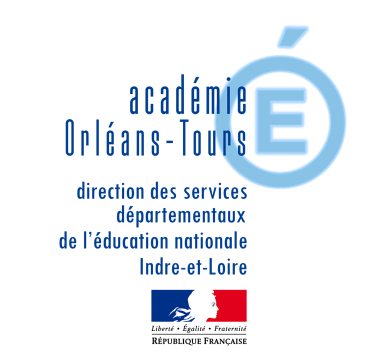 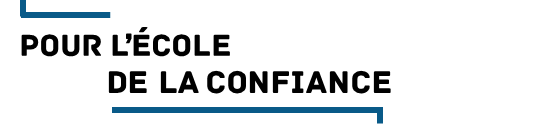 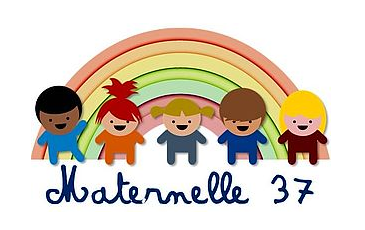 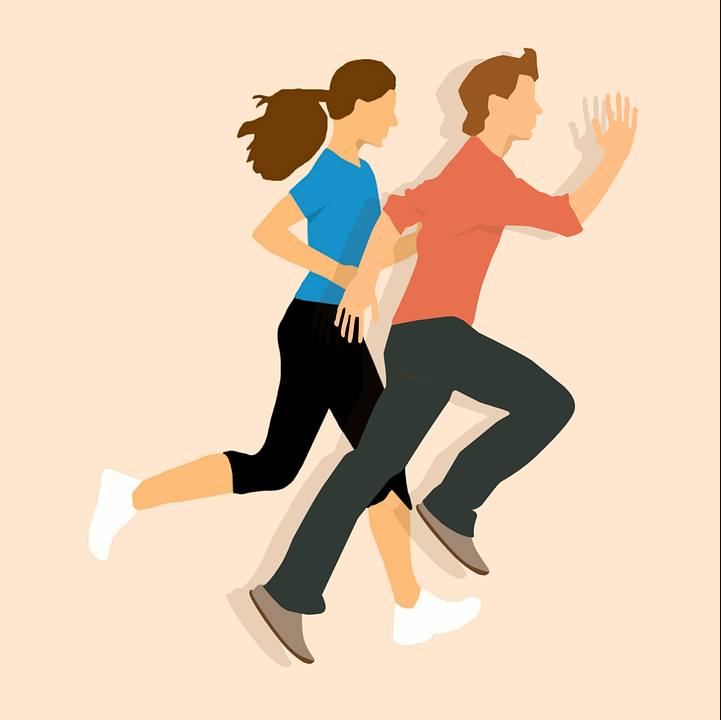 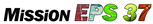 12Titre : Jeu traditionnel, la marelleBut : se déplacer à cloche pied (à pieds joints pour les plus jeunes) avec un but précis et sans perdre l’équilibreTitre : Jeu traditionnel, la marelleBut : se déplacer à cloche pied (à pieds joints pour les plus jeunes) avec un but précis et sans perdre l’équilibreTitre : Jeu traditionnel, la marelleBut : se déplacer à cloche pied (à pieds joints pour les plus jeunes) avec un but précis et sans perdre l’équilibreTitre : Jeu traditionnel, la marelleBut : se déplacer à cloche pied (à pieds joints pour les plus jeunes) avec un but précis et sans perdre l’équilibreTitre : Jeu traditionnel, la marelleBut : se déplacer à cloche pied (à pieds joints pour les plus jeunes) avec un but précis et sans perdre l’équilibreTitre : Jeu traditionnel, la marelleBut : se déplacer à cloche pied (à pieds joints pour les plus jeunes) avec un but précis et sans perdre l’équilibre34Titre : Jeu traditionnel, la marelleBut : se déplacer à cloche pied (à pieds joints pour les plus jeunes) avec un but précis et sans perdre l’équilibreTitre : Jeu traditionnel, la marelleBut : se déplacer à cloche pied (à pieds joints pour les plus jeunes) avec un but précis et sans perdre l’équilibreTitre : Jeu traditionnel, la marelleBut : se déplacer à cloche pied (à pieds joints pour les plus jeunes) avec un but précis et sans perdre l’équilibreTitre : Jeu traditionnel, la marelleBut : se déplacer à cloche pied (à pieds joints pour les plus jeunes) avec un but précis et sans perdre l’équilibreTitre : Jeu traditionnel, la marelleBut : se déplacer à cloche pied (à pieds joints pour les plus jeunes) avec un but précis et sans perdre l’équilibreTitre : Jeu traditionnel, la marelleBut : se déplacer à cloche pied (à pieds joints pour les plus jeunes) avec un but précis et sans perdre l’équilibrePSMSGSPSMSGSDurée :15 minutes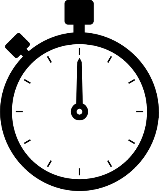 seul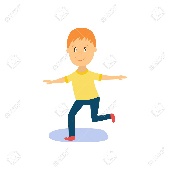 ouà plusieurs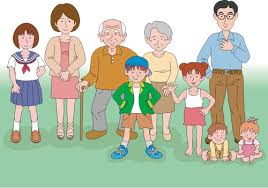 en intérieurouen extérieurMatériel A l’intérieur :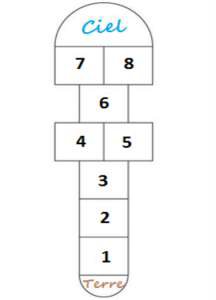 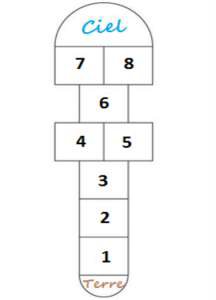 -possibilité d’utiliser les carreaux de carrelage du revêtement au sol-matérialiser les cases à l’aide de (au choix) matériel de construction type kaplaruban adhésif pour la peintureustensiles de cuisine type cuillères en boisbandes de papier-utiliser au choix un bouton, bouchon de bouteille de lait, sac de graines ou une paire de chaussettes pliée pour remplacer le caillouA l’extérieur :-marquage au sol-matérialiser les cases à l’aide de morceaux de bois peu épais-caillou, sac de graines ou paletFabriquer le jeu comme ci-contre avec le matériel dont vous disposez.